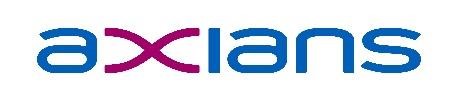 BedrijfContactpersoonBetreft			Opdrachtbevestiging rvvExactConverter*) maak uw keuze    Gewenst inkoopnummer op de factuur: _________________________________Met de rvvExactConverter is het mogelijk om Excelsheets of eigen .csv-bestanden om te zetten naar een voor Exact leesbaar .xml-bestand. Met de licentie zilver kunt ook de Excelsheets vullen aan de hand van Exact .xml bestanden. Voor meer informatie en volledige beschrijving zie: http://www.rvvsoftware.nl. Een licentie wordt per domeinnaam uitgegeven. Indien er gebruik gemaakt wordt van een nieuw/ander domeinnaam dan dient er een nieuwe licentie aangeschaft te worden.Ondertekening Bij akkoord, verzoeken wij u deze opdrachtbevestiging rechtsgeldig te (laten) ondertekenen. Daarna ontvangen wij dit document graag getekend retour als scan via mail naar richard.verstegen@axians.com Alle genoemde prijzen zijn in euro’s, allen exclusief 21% BTW.. Zodra u deze opdrachtbevestiging getekend retourneert, verklaart u hierbij de algemene voorwaarden en de licentie en onderhoudsvoorwaarden programmatuur van Axians te hebben gelezen en met de toepasselijkheid op dit document uitdrukkelijk akkoord te gaan. Deze voorwaarden zijn gepubliceerd op onze website www.axians.nl en gedeponeerd bij de Kamer van Koophandel.  Aldus overeengekomen en voor akkoord getekend, namens: Naam:__________________________________________________Adres:__________________________________________________Postcode:____________________Plaats:__________________________________________________Telefoon:______________________________Geslacht:__________Naam contactpersoon:__________________________________________________E-mail:__________________________________________________Telefoon:______________________________Bestelling*)AantalProductomschrijvingPrijs per stuk(       )1rvvExactConverter licentie Brons€ 1.000,00(       )1rvvExactConverter licentie Zilver€ 1.500,00(       )1rvvExactConverter licentie Upgrade van Brons naar Zilver€ 650,00Bedrijfsnaam: Naam:Functie:Plaats:Datum:Handtekening: